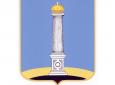 УЛЬЯНОВСКАЯ ГОРОДСКАЯ ИЗБИРАТЕЛЬНАЯ КОМИССИЯПОСТАНОВЛЕНИЕ08 октября 2015 года 						 № 107/771-3г. УльяновскОб использовании списков избирателей на выборах депутатовУльяновской Городской Думы пятого созыва 
для уточнения Регистра избирателей, участников референдумаВ соответствии с пунктом 19 статьи 17, пунктом 10 статьи 24 и пунктом 23 статьи 68 Федерального закона от 12 июня 2002 года № 67-ФЗ «Об основных гарантиях избирательных прав и права на участие в референдуме граждан Российской Федерации», частью 11 статьи 17, частью 2 статьи 21 и частью 27 статьи 82 Закона Ульяновской области от 1 августа 2007 года № 109-ЗО «О выборах депутатов представительных органов муниципальных образований Ульяновской области», пунктом 3.11 Положения о Государственной системе регистрации (учета) избирателей, участников референдума в Российской Федерации, утвержденного постановлением Центральной избирательной комиссии Российской Федерации от 6 ноября 1997 года № 134/973-II, Ульяновская городская избирательная комиссия постановляет:1. В срок до 1 ноября 2015 года территориальным избирательным комиссиям муниципального образования «город Ульяновск»:1) изъять из опечатанных мешков или коробок списки избирателей на выборах депутатов Ульяновской Городской Думы пятого созыва;2) использовать содержащиеся в списках избирателей на выборах депутатов Ульяновской Городской Думы пятого созыва сведения для уточнения Регистра избирателей, участников референдума в установленном законодательством порядке.2. В период уточнения Регистра избирателей, участников референдума хранение списков избирателей на выборах депутатов Ульяновской Городской Думы пятого созыва осуществлять в кабинетах специалистов информационного центра аппарата Избирательной комиссии Ульяновской области, исполняющих функциональные обязанности системных администраторов комплексов средств автоматизации территориальных избирательных комиссий Ульяновской области.3. Определить председателей территориальных избирательных комиссий муниципального образования «город Ульяновск» ответственными за хранение списков избирателей на выборах депутатов Ульяновской Городской Думы пятого созыва.4. Контроль за исполнением настоящего постановления возложить на секретаря Ульяновской городской избирательной комиссии О.Ю. Черабаеву.Председатель Ульяновской городской избирательной комиссии				В.И. Андреев Секретарь Ульяновской городской избирательной комиссии 				О.Ю. Черабаева